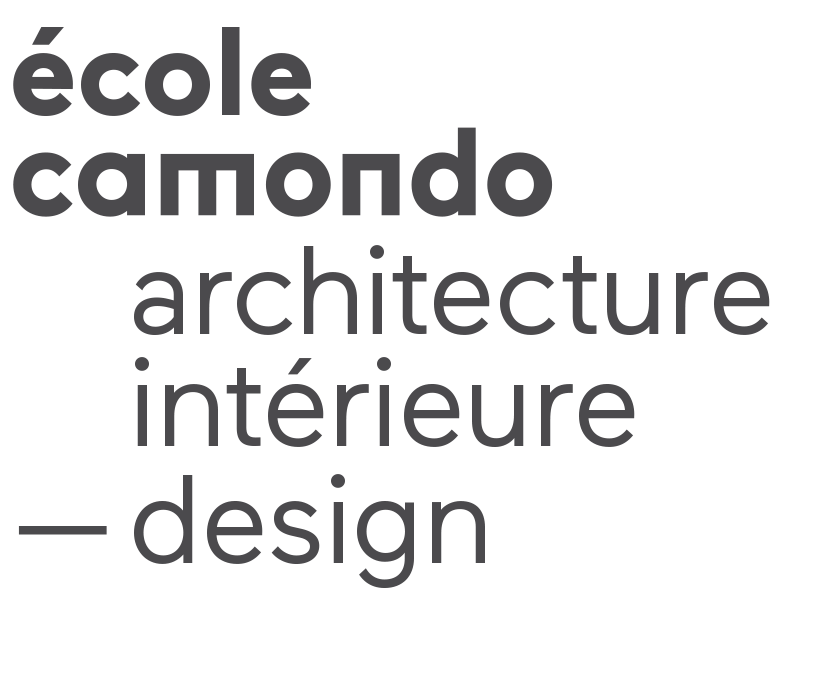 Nom et qualité du ou des enseignantsDenis Pégaz-Blanc, architecte, plasticienXavier Tiret, designer, ingénieurFormat du coursAtelier – 5h/j x 11j2 groupesLangue d’enseignementFrançaisDescriptif du cours / Programme / Objectifs Développer, dans un temps concentré sur un sujet unique, la capacité réactive des  étudiants sur un sujet à cheval sur plusieurs disciplines, avec  une liberté forte quant à l’orientation du sujet, son positionnement et son traitement, notamment infographique, plastique et vidéographiqueNature des exercicesTout au long de la démarche, concept et écoute guident les choix et l’évolution des recherches et des propositions.Les recherches se font par croquis, infographie et maquettes de travail.Atelier quotidien intensif, encadré alternativement par chacun des enseignants, seuls ou en binômes.Modalités d’évaluation Planches nécessaires à la communication du projet (concept formulé, ensemble de données du projet, croquis et recherches), recherches infographiques et une animation, maquette d’ensemble et maquettes de détail finaliséesAnnée 2Sem 2WORKSHOP MORPHOSTRUCTURE2 ECTS55 heures